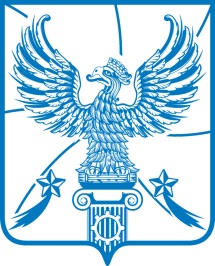 АДМИНИСТРАЦИЯМУНИЦИПАЛЬНОГО ОБРАЗОВАНИЯГОРОДСКОЙ ОКРУГ ЛЮБЕРЦЫ
МОСКОВСКОЙ ОБЛАСТИПОСТАНОВЛЕНИЕОт 31.01.2018 года                                                                                                              № 257-ПАг. ЛюберцыОб утверждении Муниципального краткосрочного плана реализации программы капитального ремонта общего имущества в многоквартирных домах, расположенных на территории  городского округа Люберцы Московской области, на 2018 годВ соответствии с Жилищным кодексом Российской Федерации, Федеральным законом от 06.10.2003 № 131-ФЗ «Об общих принципах организации местного самоуправления в Российской Федерации», Законом Московской области от 01.07.2013 № 66/2013-ОЗ «Об организации проведения капитального ремонта общего имущества в многоквартирных домах, расположенных на территории Московской области»,                               постановлением Правительства Московской области от 27.12.2013 № 1187/58 «Об утверждении Порядка использования критериев очередности проведения капитального ремонта общего имущества в многоквартирных                            домах, расположенных   на территории Московской области», постановлением Правительства Московской области от 27.12.2013 № 1188/58 «Об утверждении региональной программы Московской области «Проведение капитального ремонта общего имущества в многоквартирных домах,                          расположенных   на территории Московской области,   на 2014-2038 годы», постановлением Правительства  Московской области от 14.03.2017 № 156/8 «Об утверждении порядка утверждения краткосрочного плана                                   реализации региональной программы капитального ремонта                                 общего имущества  в многоквартирных домах, расположенных на территории Московской области", Уставом городского округа Люберцы                           Московской области, Распоряжением Главы городского округа Люберцы Московской области от 21.06.2017  № 1-РГ «О наделении полномочиями Первого    заместителя    Главы    администрации»,   в   целях           проведения капитального ремонта общего имущества в многоквартирных домах, расположенных на территории города Люберцы в 2018 году, постановляю: 1. Утвердить Муниципальный краткосрочный план реализации программы капитального ремонта общего имущества в многоквартирных домах, расположенных на территории городского округа Люберцы Московской области, на 2018 год (Приложение № 1 к настоящему постановлению).2. Опубликовать настоящее Постановление в средствах массовой информации и разместить на официальном сайте администрации в сети «Интернет».3. Контроль за исполнением настоящего Постановления возложить                   на заместителя Главы администрации Галкова Д.А.Первый заместительГлавы администрации  				                                       И.Г. Назарьева